	Warszawa, dnia 2023-10-13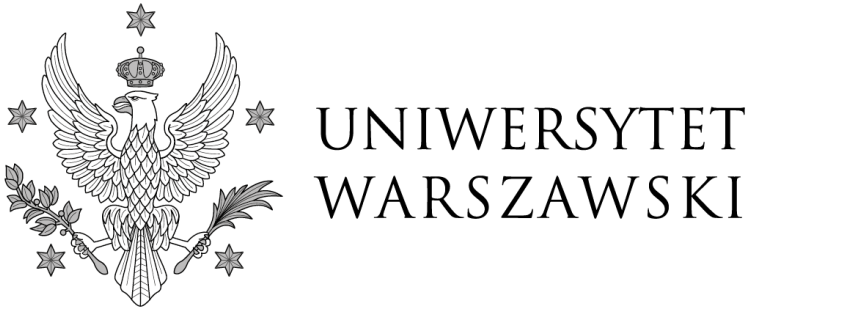 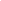 https://it.jira.uw.edu.pl/servicedesk/customer/portal/13/create/225Formularz danych użytkownika przyłączonego do organizacji uwedupl w systemie ePUAPOsoba dołączona do organizacji uwedupl ma możliwość odbierania i wysyłania korespondencji w systemie ePUAP w imieniu Uniwersytetu Warszawskiego.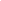 (Wypełnia administrator ePUAP podmiotu uwedupl)Zmiany zarejestrowano: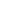 Data i godzina zarejestrowania w systemie (RRRR-MM-DD  GG:MM)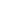 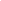 Imię NazwiskoAktywny login ePUAPJednostka organizacyjnaUniwersytecki, imienny adres mailowyTelefonDziekan / Dyrektor JednostkiData……………………………………..